FORMULARZ ZGŁOSZENIOWY (OFERTOWY) – NAJEM TERENU ZEWNĘTRZNEGO Najemca:.................................................................................................................................................................................................…..............................................................................................................................................................................................ulica: ..................................................................................... kod i miejscowość:...................................................województwo: ................................ NIP:.......................................... REGON:......................................................Adres do korespondencji (jeżeli jest inny niż podany powyżej):…………………………………………………………………………………………………Osoba upoważniona do kontaktowania się z Wynajmującym: .................................................................. nr telefonu: ..................................... …………………………..e-mail: …………………………………………......................................................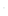 Odpowiadając na ogłoszenie zamieszczone na stronie internetowej Muzeum Hutnictwa z dnia 12.04.2024r. dotyczące krótkoterminowego najmu przestrzeni zlokalizowanej na terenie zewnętrznym Muzeum Hutnictwa w Chorzowie przy  
ul. Metalowców 4a w celu świadczenia usług gastronomicznych podczas wydarzenia pn.: FLORIANFEST organizowanego w dniu 4 maja br. wyrażam wolę zawarcia Umowy 
z Wynajmującym (Muzeum Hutnictwa) według warunków określonych poniżej:Najem dotyczy przestrzeni nie mniejszej niż 20 m² przeznaczonej na ustawienie dwóch punktów sprzedaży (dwóch pojazdów typu food truck) w celu świadczenia usług gastronomicznych/sprzedaży żywności i napoi uczestnikom wydarzenia, w miejscach wyznaczonych/wskazanych przez Wynajmującego. Wynajmujący nie dopuszcza możliwości składania ofert częściowych tj. na najem mniej niż 20 m2 lub tylko na jeden food truck.Zapłata wynagrodzenia z tytułu czynszu najmu wyniesie 660,00 zł netto. Najem przestrzeni odbędzie się w zgodzie z zapisami cennika, stanowiącego Załącznik nr 1 do Regulaminu komercyjnego, krótkoterminowego najmu przestrzeni  w Muzeum Hutnictwa w Chorzowie wprowadzonego Zarządzeniem nr 1/2024 Dyrektora Muzeum Hutnictwa  
w Chorzowie z dnia 07.02.2024r. dostępnego na https://muzeumhutnictwa.pl/regulamin/ oraz zgodnie z jego zapisami. Koszt wynajmu 1 m ² terenu zewnętrznego do 8 h wynosi 33,00 zł netto. Wynajmujący w cenie wynajmu uwzględnia koszty zużycia przez Najemcę energii elektrycznej (zapewni dostęp do przyłączy energii elektrycznej), wody i wywozu odpadów.Świadczenie usług gastronomicznych odbywać się będzie w godzinach:  
14.00 : 20.00. Najemca będzie obecny w siedzibie Wynajmującego w dniu wydarzenia  
z takim wyprzedzeniem czasowym, które umożliwi odpowiednie przygotowanie się do świadczenia usług gastronomicznych od godz. 14.00Najemca zobowiązuje się w ramach świadczonej usługi gastronomicznej do obligatoryjnego serwowania na wynos jedzenia/potraw (wytrawnych/słonych) i jedzenia/ przekąsek słodkich (jeden food truck – wytrawne/słone, drugi food truck – słodkie) oraz napojów gorących (kawa, herbata) i zimnych (napoje gazowane, woda mineralna, etc.).  Oświadczam/y, że nie będę/będziemy prowadzić sprzedaży i podawania napojów alkoholowych do 4,5% zawartości alkoholu oraz piwa. Oświadczam/y, że nie podlegam/y wykluczeniu z postępowania na podstawie art. 7 ust. 1 ustawy z dnia 13 kwietnia 2022 r. o szczególnych rozwiązaniach w zakresie przeciwdziałania wspieraniu agresji na Ukrainę oraz służących ochronie bezpieczeństwa narodowego (Dz. U. poz. 835).Oświadczam/y, że świadczenie usług odbywać będzie się wyłącznie przy użyciu produktów spełniających wymagane normy jakości dla produktów spożywczych. Środki spożywcze przygotowane w celu sprzedaży w trakcie wydarzenia będą bezpieczne dla zdrowia i życia konsumentów. Oświadczam/y, że ponoszę/imy pełną odpowiedzialność za jakość zdrowotną i sensoryczną sprzedawanych produktów.Oświadczam/y, że sprzedaż w ramach świadczonych usług gastronomicznych odbywać się będzie zgodnie z przepisami prawnymi w zakresie przechowywania 
i przygotowywania artykułów spożywczych (m.in. zgodnie z Ustawą z dnia 25 sierpnia 2006 r. o bezpieczeństwie żywności i żywienia Dz.U. 2020 poz. 2021., z przepisami sanitarnymi, bezpieczeństwa i higieny pracy oraz z przepisami fiskalnymi.Zobowiązuję/emy się do przestrzegania przepisów wewnętrznych Wynajmującego w zakresie nieumieszczania żadnych reklam, szyldów, oznaczeń czy znaków towarowych podmiotów trzecich, w szczególności napojów alkoholowych, tytoniu rozumiane tu jako publiczne rozpowszechnianie znaków towarowych napojów alkoholowych / tytoniu lub symboli graficznych z nimi związanych. Oświadczam/y, że personel świadczący usługi gastronomiczne (pracujący 
w kontakcie z żywnością), w dniu wydarzenia będzie posiadać aktualne książeczki sanepidowskie (zdrowia).Zobowiązuję/emy się do zawarcia umowy najmu w terminie i miejscu wskazanym przez Wynajmującego.Uważam/y się za związanego/ych niniejszą ofertą na okres 14 dni od wyznaczonego terminu składania ofert.Oświadczam/y, że zapoznałem/liśmy się z klauzulą informacyjną dotyczącą przetwarzania danych osobowych stanowiącą integralną część zapytania ofertowego.*niepotrzebne skreślić…………….……………….…….r.  			……………………………………………………………….      (miejscowość, data) 				(pieczątka, podpis Najemcy           				 lub osoby uprawnionej do jego reprezentowania)Klauzula informacyjna dot. przetwarzania danych osobowych w celach przeprowadzenia wyboru oferty:Na podstawie art. 13 ust. 1 i 2 oraz art. 14 Rozporządzenia Parlamentu Europejskiego i Rady (UE) 2016/679 z 27 kwietnia 2016 r. w sprawie ochrony osób fizycznych w związku z przetwarzaniem danych osobowych i w sprawie swobodnego przepływu takich danych oraz uchylenia dyrektywy 95/46/WE (ogólne rozporządzenie o ochronie danych) (Dz. U. UE. L. z 2016 r. Nr 119, str. 1) – (zwanym w dalszej części „RODO”) informujemy, że1.	Administratorem Państwa danych osobowych jest Muzeum Hutnictwa w Chorzowie 
ul. Metalowców 4a Chorzów, NIP: 6272776031, REGON: 520830354 e-mail: kontakt@muzeumhutnictwa.pl (zwany w dalszej części „Muzeum”), reprezentowany przez Dyrektora. Organizatorem Muzeum jest Miasto Chorzów.2.	W sprawach związanych z ochroną danych osobowych można skontaktować się z Inspektorem Ochrony Danych, pisząc na adres e-mail:  iod@muzeumhutnictwa.pl.3.	Państwa dane osobowe przetwarzane będą: a) w celu związanym z realizacją postępowania o udzielenie zamówienia publicznego prowadzonego w trybie zapytania ofertowego w szczególności rejestracji składanych ofert, rozpatrywania złożonych ofert, wyboru dostawcy/wykonawcy – na podstawie art. 6 ust. 1 lit. c RODO w związku z ustawą z dnia 27 sierpnia 2009 r. 
o finansach 	publicznych oraz ustawą z dnia 11 września 2019 r. Prawo zamówień publicznych; b) w celu przygotowania i podpisania umowy na wykonanie przedmiotu zamówienia – jeżeli taka zostanie  
z Państwem zawarta - na podstawie art. 6 ust. 1 lit. b RODO c) w celu wypełnienia obowiązków prawnych ciążących na Administratorze wynikających z obowiązujących przepisów prawa, w szczególności związanych z archiwizacją dokumentacji– zgodnie art. 6 ust. 1 lit. c RODO;4.	Odbiorcami Państwa danych osobowych będą osoby lub podmioty, którym udostępniona zostanie dokumentacja postępowania w oparciu o ustawę o dostępie do informacji publicznej z dnia 26 września 2001 r. oraz inne podmioty upoważnione na podstawie przepisów ogólnych oraz instytucje na mocy wiążących umów (np. w celu rozliczenia środków publicznych).5.	Państwa dane osobowe będą przez okres niezbędny do realizacji celów przetwarzania, lecz nie krócej niż okres wskazany w przepisach o archiwizacji tj. przez okres 5 pełnych lat od dnia zakończenia postępowania o udzielenie ww. zamówienia.6.	W odniesieniu do Państwa danych osobowych decyzje nie będą podejmowane w sposób zautomatyzowany, stosowanie do art. 22 RODO;7.	Posiadają Państwo:- na podstawie art. 15 RODO prawo żądania dostępu do danych osobowych Państwa dotyczących;- na podstawie art. 16 RODO prawo do sprostowania Państwa danych osobowych;- na podstawie art. 18 RODO prawo żądania od administratora ograniczenia przetwarzania danych osobowych z  zastrzeżeniem przypadków, o których mowa w art. 18 ust. 2 RODO;  - prawo do wniesienia skargi do Prezesa Urzędu Ochrony Danych Osobowych, gdy uznają Państwo, że przetwarzanie danych osobowych Państwa dotyczących narusza przepisy RODO;8.	Nie przysługuje Państwu:- w związku z art. 17 ust. 3 lit. b, d lub e RODO prawo do usunięcia danych osobowych;- prawo do przenoszenia danych osobowych, o którym mowa w art. 20 RODO;- na podstawie art. 21 RODO prawo sprzeciwu, wobec przetwarzania danych osobowych, gdyż podstawą prawną przetwarzania Państwa danych osobowych jest art. 6 ust. 1 lit. c RODO.9.	W oparciu o udostępnione dane osobowe Administrator nie będzie podejmował wobec Państwa zautomatyzowanych decyzji, w tym decyzji będących wynikiem profilowania.